Об отмене постановленияот 01.02.2022 г. №13	Администрация Староатайского сельского поселения постановляет:отменить постановление администрации сельского поселения от 01.02.2022 года  №13 «О поставке на учет граждан, нуждающихся в улучшении жилищных условий» и снять с учета в качестве нуждающихся в жилых помещениях  граждан  Павлова Павела Вячеславовича – 26.06.1992  г.р., семью из 4-х человек, проживающих в д.Кошлауши, ул.Центральная, д. 33 Красночетайского района Чувашской Республики.Глава Староатайского сельского поселения                                                                                         В.Н.ПариковаЧĂВАШ РЕСПУБЛИКИХĔРЛĔ ЧУТАЙ РАЙОНĔ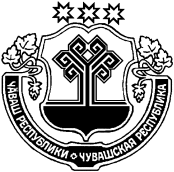 ЧУВАШСКАЯ РЕСПУБЛИКАКРАСНОЧЕТАЙСКИЙ  РАЙОНКИВ АТИКАССИЯЛ ПОСЕЛЕНИЙĚНАДМИНИСТРАЦИЙĚЙЫШĂНУ22.02.2022 ç. №19Кив Атикасси ялĕАДМИНИСТРАЦИЯСТАРОАТАЙСКОГОСЕЛЬСКОГОПОСЕЛЕНИЯПОСТАНОВЛЕНИЕ22.02.2022 г. №19деревня Старые Атаи